Бесчастнова Серафима Александровна.В центре города Макарова, который находится возле Южно – Сахалинска, стоит обелиск. На нём высечено более 100 имён участников Великой Отечественной войны. Каждый день мимо проходят люди и невольно обращают свои взгляды в сторону обелиска и вспоминают… Вспоминают своих родных, близких…Хочу рассказать о своей бабушке Бесчастновой Серафимы Александровны, чье имя  высечено на этом обелиске. Она родилась в поселке Борисоглебск, Ярославской области, 01 августа 1923ггода, где жила до 1927 года. В детстве она с мамой и папой переехали в Москву. Город строился и им дали квартиру в новом доме. Бабушка закончила 7 классов, тогда считалось как неполное среднее образование. Поступила в ФЗО (фабрично заводское обучение). Работала на фабрике швеей мотористкой.  Ходила в кружок «Ворошиловский стрелок», где выбивала из десяти – девять очков. 22 июня началась война и бабушка на фабрике стала шить обмундирование. В октябре 1941 года бабушка повезла свою маму в поселок Борисоглебск, но назад в Москву вернуться не смогла – в столице ввели осадное положение.  В родном поселке она устроилась в местную пошивочную, которая шила шинели. В мае призвали в армию. Бабушка по распределению попала в санчасть. Помогала раненым и больным. Но помимо медицинской службы, приходилось помогать переносить бомбы, так как ее воинская часть числилась как авиа - склады, и поэтому помощь Серафимы Александровны состояла в погрузочно - разгрузочных работах и охране складов. Приходили составы с авиабомбами различного веса и мощности, а также с обмундированием и запчастями к самолетам. Работы было много, особенно при наступлении нашей армии в 1943 году, но она трудилась не покладая рук.Фронт шел вперед. Был случай, рассказывала бабушка - когда фашистский самолет, пролетая, скинул «зажигалки», и один солдат сильно обгорел, Серафима Александровна ему оказала первую помощь., Когда закончилась война, бабушка нам рассказывала, что однажды ночью началась очень сильная стрельба, проснулись все, думали, что прорыв немцев. А это ПОБЕДА. Все благодарили судьбу, что остались после войны целыми и невредимыми.  Они обнимались, целовались и стреляли в воздух. Домой ехали в эшелоне постоянно с песнями. В Москву бабушка вернулась со званием ефрейтора. Позже, создав семью, Серафима Александровна переехала в Южно- Сахалинскую область г. Макаров. Своим детям она передала уроки жизни, полученные ею в военные годы: взаимопомощь, патриотизм, силу воли и духа, стойкости и рвения к победе, а также веру в лучшее. В дальнейшем, в связи с годовщиной Великой Отечественной войны на пенсии ее наградили и присвоили звание ветерана труда.Великая Отечественная война – одна из самых страшных и тяжелых страниц истории нашей страны. События Великой Отечественной войны, рассказывают нам о всех тяготах, которые вынесли на своих хрупких плечах женщины, вместе с мужчинами. Уроки этой войны имеют большое значение для нашего поколения. 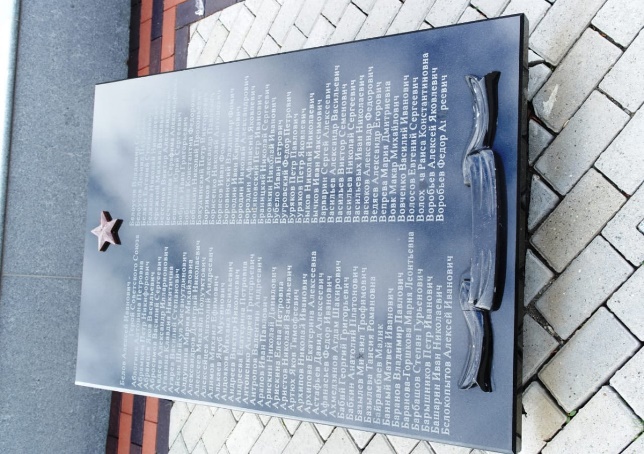 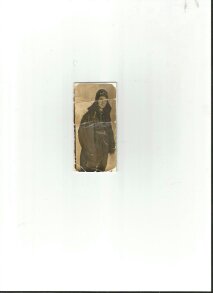 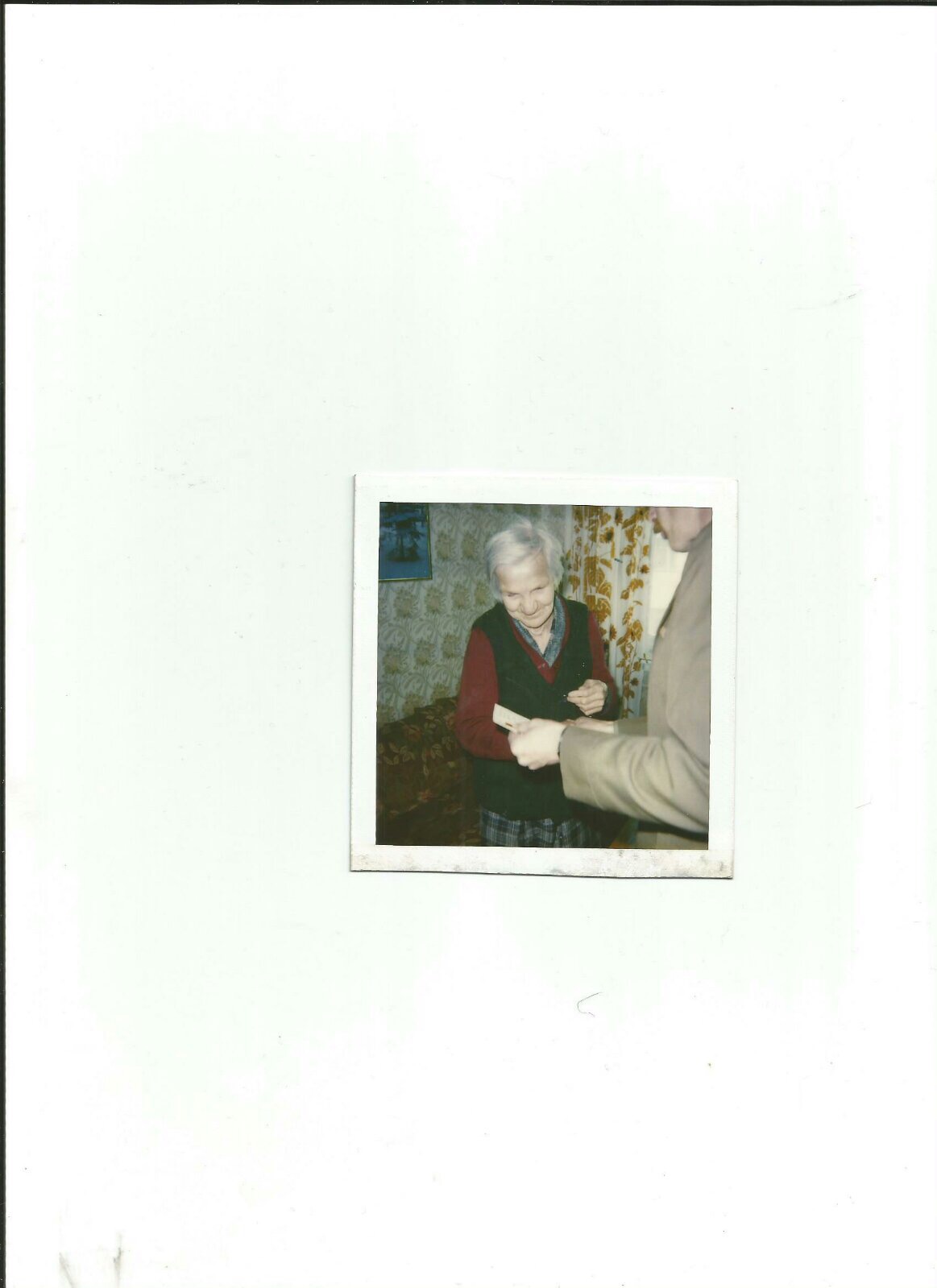 